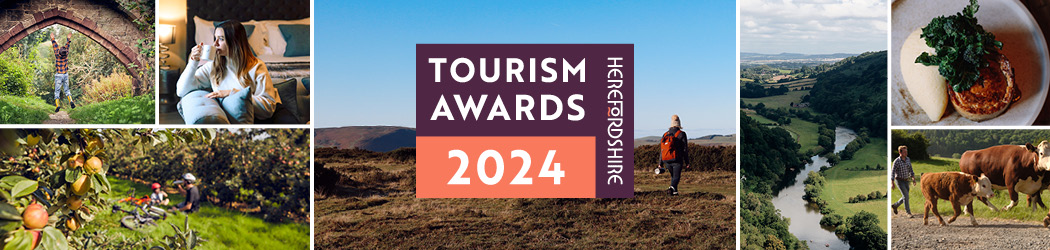 Business Events Venue of the YearRecognises business events venues that demonstrate an excellent understanding of the market, exceeding the expectations of their clients and have a strategic plan for future development within this area, with clear goals.This sample application form is for information only and all applications must be made via the online application system.Eligibility criteriaDirectly involved in tourism, making a contribution to the visitor economy with a significant proportion of business generated by people visiting from outside the local area.Any venue that hosts business events (meetings, incentives, conferences, exhibitions) and actively works to increase business events business e.g. hotels, conference centres, exhibition venues, leisure venues. Clients may be exclusively from UK markets or also be from international markets.Businesses that serve food must have a minimum food hygiene rating of three out of five. The competition organisers reserve the right to refuse an application if this minimum requirement is not met at any point prior to the awards ceremony. An exception is made for new businesses who have not yet been graded.Businesses of all sizes can apply as this category is judged within the context and style of the business.Businesses that have been trading for at least three months and up to two years when applications open, are strongly recommended to apply to the New Tourism Business of the Year category before considering applying to any other categoriesFor the purpose of eligibility for this competition, ‘trading’ means serving customers. If the business has not been trading this long, then they will need to wait to apply to the competition in 2025/26Applications from a chain or group operator must relate to a single site and not multiple sites.Applicant & business details(not scored)Applicant’s name:Applicant’s job title:Applicant’s phone number:Applicant’s email:Business name:Name of business application relates to. Give the name used to promote the business, as you wish it to appear in all publicity materials, on certificates, in presentations etc.:Business address:Closures during judging period (the judging period runs from 1 September 2024 – 31 October 2024):Age of businessPromotional DescriptionProvide a promotional description of your business.Focus on its strengths and stand out featuresWrite your description with regard to this categoryThis wording will be used in PR and awards literatureWording provided is subject to edit120 words maximumPromotional ImagesProvide up to three high resolution photos.Photos should relate to this categoryPhotos should not be edited in any way e.g. embedded text or logos, a collageOnly include photos that you own the copyright forIf the photo requires a credit e.g. photographer, please provide detailsThese photos will be used in PR and awards literatureBackground (not scored)Briefly outline the story of your business (250 words maximum).For example:Length of time business has been trading and time under current ownershipTarget market(s) and typical customer profileKey milestones in developing the business Indication of size of businessNumber of staff employed, if anyList any awards, ratings and accolades received in the last two years. Include the title, awarding body, level and date achieved.For example:Successes in this competition and the VisitEngland Awards for ExcellenceAEO Excellence Awards (for AEV members)Conference and Incentive Travel (C&IT) AwardsM&IT AwardsmiaList (Meetings Industry Association Awards)AIM Secure (Meetings Industry Association Accreditation)There is no requirement for your business to be quality assessed. However, if you have an independent quality assessment/mystery shopping report from the last two years, you might wish to upload it here (optional).Online presence & reviews (this section is 30% of the final score)Social Media & Website = 20%Online Reviews = 10%Provide links to your online presence, which will be reviewed and scored by judges in addition to your answers to the four questions. Other sites may also be checked.As part of this review, judges will be looking for evidence of your commitment to Accessible and Inclusive Tourism and Ethical, Responsible and Sustainable Tourism.Accessibility & inclusivity information Provide links to your accessibility and inclusivity information.Sustainability information Provide links to your sustainability information.Provide links to all business pages/profiles on Facebook, Instagram etc. and X (formerly Twitter) handlesOnline review sites Provide specific links to customer review listings for your business e.g. TripAdvisor, Facebook, Booking.com, Google, Euan’s Guide, UpFront ReviewsQuestion 1 - Your Top Qualities(this question is 20% of the final score)Tell us about up to five ways in which your business is impressive in meeting the needs of business events clients and delegates compared to your competitors (500 words maximum).Describe the unique selling points, strengths and essence of your business. Judges will be looking for detailed examples of quality from across the business. One or more of the following example areas may be relevant to address in your answer (it is not mandatory to cover every area):Quality of your core product and customer experienceApproach to supporting clients to ensure success in their events (e.g. maximise their Return on Objectives (ROO)Use and promotion of local suppliers, including food & drink offer centred on locally sourced produceInnovative marketing and PR, including partnerships with other businessesServices to help clients plan and deliver their events e.g. providing a meeting design expertFlexibility of venue to create usable spaceFacilities and welcome for people with a range of accessibility requirementsFor example, this may include information provision, adapted customer experiences, accessible facilities for people with a range of impairments, employing disabled staff and staff disability awareness trainingManaging and improving environmental, social and economic impactsFor example, this may include a carbon reduction plan, energy and waste monitoring, green transport, community initiatives and responsible purchasingInnovative adaption, diversification and/ or resilience buildingFor example, this may include how the venue has adapted to host hybrid eventsLinks to relevant supporting evidence online (optional):It is not a requirement to submit supporting evidence; however, if you do, ensure that the focus is on the quality and relevancy of the evidence submitted rather than quantity. Any written answers that are included within the supplementary evidence, attempting to circumvent the question word counts, will be disregarded.Question 2 - Your Recent Improvements(this question is 20% of the final score)Tell us about up to five ways in which you have developed your business and/or improved the experience for business events clients and delegates over the last two years (500 words maximum).Explain your reasons for making the improvements and indicate which parts of the business are impacted. Judges will be looking for examples of improvements from across the business. One or more of the following example areas may be relevant to address in your answer (it is not mandatory to cover every area):(Only include examples of improvements undertaken in the last two years.)Promotional initiatives e.g. new websiteImproving the skills of you and your team  Expansion, upgrade of facilities, enhancements to your servicesFacilities and welcome for people with a range of accessibility requirementsFor example, this may include information provision, adapted customer experiences, accessible facilities for people with a range of impairments, employing disabled staff and staff disability awareness trainingManaging and improving environmental, social and economic impactsFor example, this may include a carbon reduction plan, energy and waste monitoring, green transport, community initiatives and responsible purchasingInnovative adaption, diversification and/ or resilience buildingFor example, this may include how the venue has adapted to host hybrid eventsUse of digital technologies, such as automated services, robotics and artificial intelligence (AI)Reasons for making the improvements e.g. driven by customer feedback Approximate date of improvementLinks to relevant supporting evidence online (optional):It is not a requirement to submit supporting evidence; however, if you do, ensure that the focus is on the quality and relevancy of the evidence submitted rather than quantity. Any written answers that are included within the supplementary evidence, attempting to circumvent the question word counts, will be disregarded.Question 3 - Your Results(this question is 15% of the final score)Tell us about three successes from the last year, in meeting the needs of business event clients and delegates, providing figures where relevant (300 words maximum).Judges will be looking for detailed examples of successes from across the business. One or more of the following example areas may be relevant to address in your answer (it is not mandatory to cover every area):Whether you able to attribute success directly to any of the improvements that you’ve made  (mentioned in Question 2)Percentage increase in conversion of enquiries, sales, customer satisfaction and wastage reductionIncrease in repeat businessBusiness generated from marketing activityGrowth of social media following and engagementThe significance of the level of impact on your businessLinks to relevant supporting evidence online (optional):It is not a requirement to submit supporting evidence; however, if you do, ensure that the focus is on the quality and relevancy of the evidence submitted rather than quantity. Any written answers that are included within the supplementary evidence, attempting to circumvent the question word counts, will be disregarded.Question 4 –  Your Future Plans (this question is 15% of the final score)Tell us about three ways you will develop and promote your business to meet the needs of business events clients and delegates over the next year and the reasons why (300 words maximum).Judges will be looking for detailed examples of future plans from across the business, with a clear rationale. One or more of the following example areas may be relevant to address in your answer (it is not mandatory to cover every area):Continued adaption, diversification and resilience building For example, this may include how the venue will adapt and introduce technical enhancementsFacilities and welcome for people with a range of accessibility requirementsFor example, this may include information provision, adapted customer experiences, accessible facilities for people with a range of impairments, employing disabled staff and staff disability awareness trainingManaging and improving environmental, social and economic impactsFor example, this may include a carbon reduction plan, energy and waste monitoring, green transport, community initiatives and responsible purchasingExpansion, upgrade of facilities, enhancements to your servicesImproving the skills of you and your team  Marketing and PR, including partnerships with other businessesOperational efficiencyUse of digital technologies, such as automated services, robotics and artificial intelligence (AI)Links to relevant supporting evidence online (optional):It is not a requirement to submit supporting evidence; however, if you do, ensure that the focus is on the quality and relevancy of the evidence submitted rather than quantity. Any written answers that are included within the supplementary evidence, attempting to circumvent the question word counts, will be disregarded.